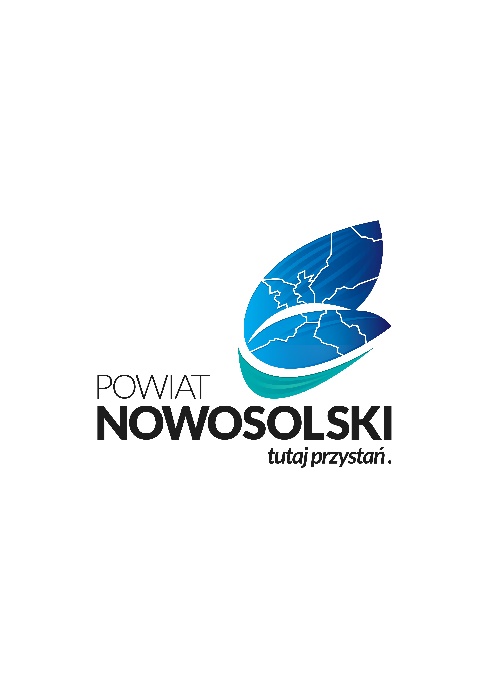                                                                                                                                                                2021 rokNieodpłatna pomoc prawna,Nieodpłatne poradnictwo obywatelskieNieodpłatna pomoc prawna,Nieodpłatne poradnictwo obywatelskieNieodpłatna pomoc prawna,Nieodpłatne poradnictwo obywatelskiePunkt poradGodziny przyjęćPorad udzielaNIEODPŁATNA POMOC PRAWNANIEODPŁATNA POMOC PRAWNANIEODPŁATNA POMOC PRAWNAKożuchówUrząd MiejskiRynek 1 A, wejście Btel. 535 217 382Nowe MiasteczkoGminny Ośrodek Kulturyul. Kościuszki 2tel. 697 039 292Poniedziałek       14:00 - 18:00Wtorek                14:00 - 18:00 Środa	                12:00 - 16:00 Czwartek                8:00 -12:00 Piątek          15:00 – 19:00Adwokaci Stowarzyszenia Wspierania Aktywności Obywatelskiej „CIVIS SUM” w Zielonej Górze, Aleja Niepodległości 7a/2Nowa SólPoradnia Psychologiczno Pedagogicznaul. Piłsudskiego 65tel. 684 114 140Gmina Nowa SólSala wiejska w LipinachLipiny 77Wtorek, Środa       13:00 - 17:00Czwartek, Piątek     8:00 - 12:00 Poniedziałek     13:00-17:00Radcy Prawni i AdwokaciNIEODPŁATNME PORADNICTWO OBYWATELSKIENIEODPŁATNME PORADNICTWO OBYWATELSKIENIEODPŁATNME PORADNICTWO OBYWATELSKIEGmina Bytom OdrzańskiStadion Miejskiw Bytomiu Odrzańskimul. Sportowa 1tel. 733 100 922Poniedziałek 	  12:00 - 16:00 Wtorek 	  14:00 - 18:00Adwokaci Stowarzyszenia Wspierania Aktywności Obywatelskiej „CIVIS SUM” w Zielonej Górze, Aleja Niepodległości 7a/2Nowa SólPoradnia Psychologiczno Pedagogicznaul. Piłsudskiego 65tel. 684 114 140Środa 		     8:00 - 12:00 Czwartek, Piątek  13:00 - 17:00Adwokaci Stowarzyszenia Wspierania Aktywności Obywatelskiej „CIVIS SUM” w Zielonej Górze, Aleja Niepodległości 7a/2Poradę prawną można uzyskać w dniach i godzinach pracy Punktów pod wskazanymi numerami telefonów.Informacja i zapisy na poradę we wtorki, środy i czwartki w godz. 10.00-13.30, tel. 790 227 119W dni ustawowo wolne od pracy Punkty nie pracująPoradę prawną można uzyskać w dniach i godzinach pracy Punktów pod wskazanymi numerami telefonów.Informacja i zapisy na poradę we wtorki, środy i czwartki w godz. 10.00-13.30, tel. 790 227 119W dni ustawowo wolne od pracy Punkty nie pracująPoradę prawną można uzyskać w dniach i godzinach pracy Punktów pod wskazanymi numerami telefonów.Informacja i zapisy na poradę we wtorki, środy i czwartki w godz. 10.00-13.30, tel. 790 227 119W dni ustawowo wolne od pracy Punkty nie pracują